 AVON VALLEY SJ&PC TETRATHLON 2019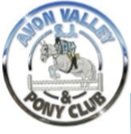 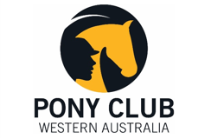 (Derby Style Jumping Course)Hosted by the Avon Valley Show Jumping & Pony ClubSaturday 23rdth & Sunday 24th February 2019Northam Equestrian Park Suburban Road, NORTHAM WAThe TETRATHLON consists of four phases:SATURDAY	Running	12 years and under run 1000 m		13 years and over run 2000 m.		Northam Equestrian Park,		Northam. Running Course open for walking 7.30am	Swimming	12 years and under swim 100 m.		13 years and over swim 200 m.		Northam Aquatic Centre, Mitchell Ave, NorthamShooting			Laser pistols and precision targets (May run over both			days)	12 Years and under 7m	Over 12 Years 10m	ANYONE ABLE TO ASSIST WITH SUPPLYING PISTOLS PLEASE CONTACT THE CLUBSUNDAY:	Riding		A Derby style jumping course incorporating Show Jumps,Slip Rail, Gate and XC					jumps in heights from 45-105 cmPLEASE NOTE THIS EVENT CAN NOW BE USED AS A QUALIFIER FOR THE PCWA STATE TETRATHLONCLASSESEach member of a pair must complete 2 of the 4 phases. Competitors of the pair may also be competing as an individual in the same height and use the scores from 2 phases of their individual entry for their pair entry.For teams events, each team consists of a group of three or four individuals competing at the same height.  No more than two male competitors are allowed in a team.For Pairs and Teams, non Pony Club members can participate in unmounted phases but must register as a day member.EVENT INFORMATION PLEASE READ CAREFULLY(If any queries please contact Angela Herzer email avsjpc@gmail.com or 0428225821)This event will be run under the PCWA Tetrathlon rules. The Riding element will be Derby Style which is a combination of Show Jumps, Slip Rail, Gate and Cross Country Portable Jumps.  The Riding phase is to be ridden in Cross Country riding attire (i.e. pony club members must wear their clubs approved cross country uniform) and open riders must wear the equivalent such as a long sleeved shirt.  Approved boots, helmet and body protectors must be worn. Pony Club gear checking rules for Cross Country/Eventing will be enforced for all classes.  Any queries refer to the  PCWA Gear Check Manual.  If still unclear please contact Angela Herzer avsjpc@gmail.comENTRY FEES:Please note that entry fees DO NOT include pool entry. Please pay for your entry to pool at the Northam Aquatic Centre on the day.ALL ENTRIES TO BE PLACED VIA  NOMINATENO ENTRIES WILL BE TAKEN OTHER THAN THROUGH THE  NOMINATE WEBSITEAll competitors that will be riding the riding phase and under the age of 18 must be a current 2019 PCWA member. Over 18 you must have  either current 2019 PCWA member OR the 2019 PCWA annual insurance. You must include your 2019 PCWA membership number or your Annual Insurance number in your entry. If you are in a pair and/or team and not competing in the riding phase you will require PCWA Day insurance and must complete the PCWA Disclaimer.ENTRIES CLOSE 17th FEBRUARY 2019.Late entries may be accepted with a $20 late fee (at discretion of the organizing committee)Details of the draw (including helper duties) will be available on the NOMINATE website AND the Avon Valley SJ&PC Events facebook page. FOODThe canteen will be operating over the weekend with drinks lunches and snacks available on Saturday and Sunday. On Sunday Morning bacon and egg rolls will be available for breakfast. LIABILITYThe Organising Committee of the Tetrathlon, the PCWA and the Avon Valley Show Jumping & Pony Club, or any person acting on their behalf, do not accept any liability for any loss, damage, accident, injury or illness to horses, competitors, spectators or any person or property whatsoever. All Competitors compete at their own risk. NOTES: PLEASE READ CAREFULLY 1. Pairs may consist of either two adult riders or one adult and one junior or two juniors.2. All competitors must included either the PCWA Membership number or their current Annual Insurance number.3. All Competitors must sign the Disclaimer attached (including PCWA members)4. One competitor, one helper rule applies. No competitor will be allowed to compete if an individual helper is not available.5. CURRENT PCWA RULES FOR TETRATHLON APPLY. PLEASE REFER TO PCWA WEBSITE AT RULES FOR TETRATHLON 6. MEDICAL ARMBANDS ARE COMPULSORY.7. As of 1st January 2018, all competitors in all grades must wear a body protector for the show jumping riding phase.  Although the riding phase is not fully XC style this rule will still apply under International Rules.8. Age for all classes is determined on age at 1st January 2019.9. Competitors must be at least 8 years old as at 1st of January 2019 to compete in any phase of the Tetrathlon.10. Each competitor must supply their own bib style number holder for all phases.  And horses must wear bridle or saddle blanket numbers for the Jumping Phase.12. Bio-Security measures will be in place; however, bio-security forms are not required.13. The organising committee reserves the right to alter start times and or combine or cancel classes if numbers require.14. The one horse, one rider rule will apply for all classes, eg. horses may be entered for one class only and may not be entered in any other class.15. Competitors may only compete in one height but may combine with other competitors in Pairs and Teams.16. Minimum age for horses 4 years17. Dogs are NOT allowed at any of the venues including Northam Equestrian Park.18. If this event is cancelled once competition is underway due to extreme weather. There will be a no refund policy.19. The organisers reserve the right to alter, combine, split or cancel classes depending on numbers after the closing date.ACCOMMODATIONCamping is available at the Northam Equestrian Park. $10 per family.Toilets and Showers available at the grounds.AVON VALLEY SJ& PC TETRATHLONINFORMATION REQUIRED FOR INDIVIDUAL ENTRY VIA NOMINATEAll competitors must complete the PCWA Disclaimer even if you are a PCWA memberAVON VALLEY SJ&PC TETRATHLONINFORMATION REQUIRED FOR PAIRS ENTRY VIA NOMINATEPAIR NAME 								All competitors must complete the PCWA Disclaimer even if you are a PCWA memberAVON VALLEY SJ&PC TETRATHLONINFORMATION REQUIRED FOR TEAMS ENTRY VIA NOMINATETEAM NAME 								All competitors must complete the PCWA Disclaimer even if you are a PCWA memberPAYMENT SUMMARY TO BE PAID VIA NOMINATEIndividual Entry Fee					  X  $75			$		Pairs Entry Fee                                                            ________X $75                               $____________Team Entry Fee						  X  $75			$		Ground Fee($10 per horse excluding AVSJPC Members)		  X  $10			$		Day Membership for Non Pony Club Members in Unmounted Phases			________X $10                               $____________Camping Fee ($10/family)	                             ________X $10	                              $		TOTAL										$		All competitors must complete the PCWA Disclaimer even if you are a PCWA memberPONY CLUB WESTERN AUSTRALIA INC (PCWA) 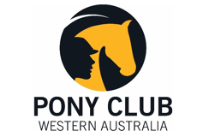 DISCLAIMER STATEMENT – PCWA MEMBERS AND NON MEMBERSCLUB NAME:			AVON VALLEY SJ&PCCLUB ADDRESS:			EQUESTRIAN PARK NORTHAMEVENT: 				AVON VALLEY SJ& PC TETRATHLON (Derby Style Jumping Course)(hereafter referred to as “EVENT(S)”)I acknowledge and agree as a condition of participating that neither the Club, Coach, Participants, PCWA or any subdivision thereof, officials, volunteers, medical personnel, any persons, promoters, sponsors, advertisers, owners and lessees of premises used to conduct the EVENT(S), shall be under any liability for my death or any bodily injury, loss or damage which may be sustained or incurred by me, as a result of participation in or being present at the event, except in regard to any rights I may have arising under the Trade Practices Act 1974 (Cth) (or similar State legislation).I acknowledge that equestrian activities are dangerous and that accidents causing death, bodily injury, disability and property damage, can, and do happen.BY SIGNING HEREUNDER I CONFIRM HAVING READ AND UNDERSTOOD THE CONTENTS OF THIS DISCLAIMER. I ACKNOWLEDGE THAT THIS DISCLAIMER IS VALID FOR ALL AUTHORISED CLUB, ZONE AND STATE PCAWA EVENTS THAT I ATTEND WITHIN THE TWELVE MONTH PERIOD INCLUSIVE OF AND FOLLOWING THE DATE I HAVE SIGNED THIS FORM.   Print Name Here…………………….……………………………………………..........................................................PARENT/GUARDIAN CONSENT FOR UNDER 18 YEAR OLD PARTICIPANTSI, …………………………………………………......................... being the parent/guardian of the above named, ………………………………………............., confirm that I have read the whole of this document and have taken all necessary actions to ensure I am aware of the activity which the above named, will be asked to participate in and consent to him/her participating.  In doing so, I acknowledge that equestrian activities are dangerous and that accidents causing death, bodily injury, disability and property damage can and do happen.  I agree that neither the club/coach, participants, PCAWA or any subdivision thereof, officials, volunteers, medical personnel, any persons, promoters, sponsors, advertisers, owners and lessees of premises used to conduct the EVENT(S) shall be under any liability whatsoever for the death or any bodily injury, loss or damage which may be suffered or incurred by the above named or by me in or being present at the EVENT(S) except for any rights the above named or I may have arising under the Trade Practices Act 1974 (Cth) (or similar State legislation).BY SIGNING HEREUNDER I CONFIRM HAVING READ AND UNDERSTOOD THE CONTENTS OF THIS DISCLAIMER. I ACKNOWLEDGE THAT THIS DISCLAIMER IS VALID FOR ALL AUTHORISED CLUB, ZONE AND STATE PCWA EVENTS THAT I AND MY DEPENDANT ABOVE NAMED ATTEND WITHIN THE TWELVE MONTH PERIOD INCLUSIVE OF AND FOLLOWING THE DATE I HAVE SIGNED THIS FORM.   NAME (BLOCK LETTERS)		SIGNEDDATED THIS ………………….. DAY OF ………………......…………… 2019NoClass1105 PCWA Individual2105 Open Individual3105 Pairs4105 Teams590 PCWA Individual690 Open Individual790 Pairs890 Teams980 PCWA Individual1080 Open Individual1180 Pairs1280 Teams1370 PCWA Individual1470 Open Individual1570 Pairs1670 Teams1760 PCWA Individual1860 Open Individual1960 Pairs2060 Teams2145 PCWA Individual2245 Open Individual2345 Pairs2445 TeamsIndividual Entry$75 per entryPair Entry$75 per pairTeam Entry$75 per teamDay Membership (Non Pony Club Members unmounted)$10 per competitorYardsYards will be on a first in first served basis (with the exception of club yards marked reserved)Compulsory Ground Fee$10 per horse(excludes AVSJ&PC members)Camping Fee$10 per familyClassCompetitor Names2019 PCAWA No &Club Name2019 Annual Insurance NoHorse NameFeeCompetitors DetailsAddress					Phone					Mobile					Email					Age as of 1/1/19			Helpers Details (All competitors must provide a helper there is no self help)Name						Mobile						Preference/ExperienceClassCompetitor Name2019 PCAWA No &Club Name2019 Annual Insurance NoDay InsuranceY/NHorse NamePhasesCompeting individual yes/noCompeting individual yes/noCompetitors 1Helper 1Address					Phone					Mobile					Email					Age as of 1/1/19			(All competitors must provide a helper there is no self help)Name						Mobile						Preference/ExperienceCompetitor 2Helper 2Address					Phone					Mobile					Email					Age as of 1/1/19			(All competitors must provide a helper there is no self help)Name						Mobile						Preference/ExperienceClassCompetitor Name2019 PCAWA No &Club Name2019 Annual Insurance NoDay InsuranceY/NHorse NamePhasesCompeting individual yes/noCompeting in Pairs yes/noCompeting individual yes/noCompeting in Pairs yes/noCompeting individual yes/noCompeting in Pairs yes/noCompeting individual yes/noCompeting in Pairs yes/noCompetitors 1Helper 1Address					Phone					Mobile					Email					Age as of 1/1/19			(All competitors must provide a helper there is no self help)Name						Mobile						Preference/ExperienceCompetitor 2Helper 2Address					Phone					Mobile					Email					Age as of 1/1/19			(All competitors must provide a helper there is no self help)Name						Mobile						Preference/ExperienceCompetitors 3Helper 3Address					Phone					Mobile					Email					Age as of 1/1/19			(All competitors must provide a helper there is no self help)Name						Mobile						Preference/ExperienceCompetitor 4Helper 4Address					Phone					Mobile					Email					Age as of 1/1/19			(All competitors must provide a helper there is no self help)Name						Mobile						Preference/Experience